   ARARAQUARA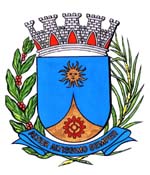     1795 /15.:  TENENTE SANTANA:DEFERIDA.Araraquara, _________________                    _________________	Indico ao Senhor  Municipal, fazendo-lhe sentir a  de   entendimentos com o setor competente, no sentido de ser providenciada uma limpeza na confluência da Avenida Atanazio Fernandes Junior com a Avenida Ruy Julio, no Bairro Jardim das Gaivotas, desta cidade. No local mencionado o mato tomou conta da via pública e dificulta o trânsito de pedestres, conforme pode ser verificado na foto anexada. Araraquara, 22 de julho de 2015.TENENTE SANTANASH./ Limpeza meio fio: Atanazio Fernandes Junior